Kea’au High School16-725 Kea’au-Pahoa RoadKea’au, Hawaii 96749Phone:  808-313-3300Fax:  808-982-4224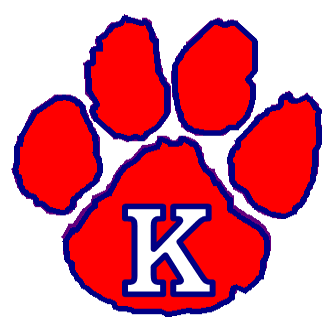 STEM Certificate HandbookSTEM PROJECT TIMELINE KEEP COPIES OF ALL FORMS; TURN IN ONE COPY OF EACH FORM TO YOUR SCHOOL MENTORSTEM Honors Certificate RequirementsThe requirements for receiving the STEM Honors Recognition Certificate are as follows:4 credits of math: the 4 credits must include one credit for Algebra 2 and 1 credit beyond Algebra 2. The credit beyond Algebra 2 must be earned via the following courses or equivalent AP of IB or Running Start math courses: Algebra 3, Trigonometry, Analytic Geometry, Pre-Calculus, Probability, Statistics, Introduction to College Mathematics, or Calculus.AND: 4 credits of Science: Of the 4 credits, 1 credit must be in Biology 1 or equivalent IB Biology, or AP Biology coursesSuccessful completion of a STEM Capstone Project in one of the approved ACCN courses STEM PROJECT OVERVIEWDescriptionThe STEM (Science, Technology, Engineering, and Math) Project is an inquiry-based, problem solving project, over and above the student’s regular classroom activities.  It is a student-driven project, incorporating disciplines across the curriculum, which represents a “learning stretch.”  Objectives Students will:Plan and implement a project to address their individual essential question.Integrate skills learned in various subject areas and become independent, self-confident learners.Work with an advisor, community mentor and/or other community resources as deemed appropriate.Maintain current timesheet of field research if applicable.Explore, develop, research, analyze and develop a comprehensive paper.Present their project results to an audience of their peers and/or other adult evaluators.Initial Requirements:					Typed proposal & Letter of Intent				Parent permission			School and/or community mentor approval		Three Key Components (3 P’s):Paper (Inquiry-based research paper, 5-10 pages)Product or Project Presentation (Oral presentation before a panel)KEY TO THE SUCCESS OF YOUR PROJECT IS THE ASSISTANCE OF A MENTOR; APPROACHING AND COLLABORATING WITH A SCHOOL STAFF MEMBER SHOULD BE YOUR FIRST TASK IN THIS PROCESS.  YOU WILL NEED TO MEET WITH THIS PERSON WEEKLY THROUGHOUT THE COMING YEAR. ALL FORMS AND DOCUMENTS NEEDED FOR STEM PROJECT ARE AVAILABLE ON THE KEA’AU HIGH SCHOOL WEBSITE:  http://keaauhs.k12.hi.us/Project Choices:The product/field work must be done on the student’s own time. Product development shall be accomplished by relating an essential question to the project thesis.  Student Personal Interest—Project/Product and Action:  The project/product and action associated with the student’s personal interest must be related to the essential question and project thesis.  Problem-based (inquiry-based):  Student begins with a problem or issue and will come up with possible solutions.  The research-driven thesis will be developed and the student will have to act on this thesis.  (Example:  conduct a problem-based research project or science project)IN ALL CASES, STUDENTS SHOULD BE COGNIZANT OF THE NEED TO CHOOSE PROJECTS THAT ARE DOABLE WITHIN THE BOUNDS OF AVAILABLE RESOURCES.Kea’au High SchoolPROPOSAL FOR STEM PROJECTStudent Name (print):  _________________________________ Email:  __________________Student Signature:  _______________________________________   Date:  _______________Parent/Guardian Name (print):  ________________________________________Parent/Guardian Signature:  _________________________________ Date:  _______________Tentative Project/field work—explain exactly what you plan to do and how you will develop your essential question(s)— (may attach additional sheets if necessary): _____________________________________________________________________________________________________________________________________________________________________________________________________________________________________________________________________________________________________________________________________________________________________________________________________________________What prior knowledge do you bring to this topic/project (what do you already know about it)?________________________________________________________________________________________________________________________________________________________________________________________________________________________________________________________________________________________________________________________________________________________________________________________________________________What difference will this project make?  (What do you hope to accomplish and how will this project impact the community, environment, and people’s lives?)_________________________________________________________________________________________________________________________________________________________________________________________________________________________________________________________________________________________________________________________________________________________________________________________________________________________________________RETURN FORM TO YOUR TEACHER MENTOR STEM PROJECTParent/Guardian Consent/Liability Release FormKea’au High SchoolTo the Parents/Guardians of ____________________________________:Your son/daughter is about to embark upon an exciting educational journey! The STEM Project will provide enormous benefits for your child both now and in the future.  Successful completion of the STEM Project is a valuable tool in determining your child’s mastery of the General Learner Outcomes and the Hawaii Content and Performance Standards.Please take some time to discuss the project with your child, and initial each of the items below indicating that you have read, understood, and approve of each.  RETURN FORM TO STEM PROJECT TEACHER MENTOR_____ I approve of my child’s selected research paper topic._____ I approve of my child’s selected project, and understand that much of the work will be 	completed outside of normal school hours._____ I acknowledge that the mentor selected is at least 21 years old, and is not a relative of my child._____ I understand that all transportation for work outside of the school day is the responsibility of 	the student and/or parent._____ I understand that all costs and risks associated with the project are the responsibility of the 	student and/or parent._____ I understand that the final project must be physically at school the day of the STEM Project presentation. If the product is a service or activity, it must be documented by written affidavit, photos and/or a video._____ I understand that integrity and honesty are just as important as all other components of the 	STEM Project.  Any suspicion that my child has plagiarized or has been dishonest in any 	aspect of the STEM Project process may result in a referral to the school’s STEM Project 	Advisory Team, administration, or other appropriate authority._____ I understand that all portions of the STEM Project (the research paper, the project, and the presentation) 	 must be completed with a passing score in order to receive the STEM Honors Recognition Certificate.  A student will be given the opportunity for one revision of up to two components if a passing score is not received the first time.I understand that the school, complex area, State, and their agents are not responsible for all potential risks resulting from the STEM Project. Accordingly, I release Kea’au High School, the Kea’au-Ka’u-Pahoa Complex Area, the Hawaii State Department of Education and their agents from all claims arising from any financial obligation incurred, and damage, injury, or accident suffered while my child participates in the STEM Project.Parent/Guardian’s Name (Print):		    Parent/Guardian’s Signature:	 	Date: ______________________________            ____________________________	        ________Student signature: ________________________________________CHOOSING A TOPIC	One of the most important aspects of choosing a topic for your research and product is that you have a learning stretch.  This stretch means that you must push yourself to go above and beyond what you already know.  This project is an opportunity for you to practice skills in the ‘real world’ while pursuing a subject of personal interest.  Selecting the idea is a personal challenge. YOU, not your teachers, not your parents, but YOU, get to decide.  It is important to find a topic that truly interests YOU.  The best projects – challenging, engaging, meaningful and fun – begin with a compelling personal, social, or environmental reason for topic choice.  You must be actively engaged in the entire process and so this is your opportunity to become an explorer, artist, builder, scholar, scientist, author – whatever YOU want.  Consider the following questions as you prepare to select a topic:What do you care about?Within the next three years, what do you hope to have accomplished?What would you like to learn more about?What do you wish would happen in your life, your community, the world?What can you do to make the World a better place?FOCUSING YOUR PROJECTNow that you have an idea for a topic, you will need to make sure that it is focused and doable.  Remember, your Project and your research paper go hand-in-hand: you may be working on them simultaneously.  Ask yourself these questions to focus your project:What is the resource availability of your topic choice?  Are there people in your community who can help you?  Are there books and reliable websites about the topic?How does the project fit into your time management requirements?  Will you be able to complete it in the time allotted (i.e., by March of your senior year)?  How much time will you have to work on it during your senior year?Can you develop a strong thesis statement for your research paper that articulates an insight or position valuable enough to write about and that can be persuasively supported by evidence and analysis?Here are some common problems that must be avoided in order for you to have a successful STEM Project:1. Paper Topic: Too broad (“Global Warming”) Too narrow (“Recycling cans for your own personal family”) Too shallow (“Ways to make money through recycling cans”) Inappropriate (has been overdone or not enough of a learning stretch)2. FieldWork:Too vagueAge/Legal BarriersToo complex or insufficient backgroundNo hands-on activity: “hanging out” or merely observing is not enough of a stretchDangerousTransportation problemsSample Projects / Research Topics Design an exercise program for parents / “Effective physical conditioning techniques for the middle-aged”Organize and direct a beach cleanup & report on findings to wider community / “Marine pollution and how to prevent it”Design and build a home foundation that will survive a natural disaster / “Building foundations” Study the latest research on exoplanets  Near earth asteroids and determining methods of finding approaching asteroids when between the Earth and the SunPresentation to middle school students / “Causes & Effects of Crystal methamphetamine: Teen drug use in Hawaii”The effects of opioids on the brain and long term dangers of addiction and effectsThe aesthetic value of art in educational settings and the measurable impact on student learningThe impact of invasive species on our fragile, Island environmentThe physics of light spectrums and uses in astronomy, chemistry, fireworks, etcResonate frequencies and their effects on architecture (bridges, buildings, etc).The science behind comfort animals and human response across disabilitiesKea’au High SchoolACADEMIC HONESTY POLICYKea’au High School is committed to the principles of academic integrity. Students are responsible for upholding the highest standards of honesty at all times. Examples of activities in violation of the KHS academic integrity policy include but are not limited to the following:1. Cheating- A. Acquiring or providing answers for any assigned work or examination from an unauthorized source. B. Working or collaborating with others on an assignment when paired or group work has not been specifically assigned by the teacher. C. Looking at another person's paper during an examination D. Using a “cheat sheet” or other unauthorized notes during an exam or quiz. E. Providing the contents of an examination or quiz to another person who will be taking the examination or quiz. 2. Plagiarism- A. Failing to acknowledge and cite all sources utilized in a project. B. Using the ideas, data, or language of another without acknowledgement. C. Turning in work which has been copied or purchased in whole or in part from other individuals or sources including the internet. If a student is found in violation of the Academic Integrity policy, they will be given a zero on the assignment and referred to their counselor.Kea’au High SchoolSTEM PROJECT RESEARCH PAPER GUIDELINESYour research paper should be a problem-based research product.  It must be related in some way to your Project field work.  Biographical, career exploration, informational, how-to papers, or previously submitted papers will not be accepted.  *Student-mentor agreements1.  Before beginning your research paper, and while completing your research, you will develop a THESIS STATEMENT, due on ___________.  (Mentor to determine)	The Thesis Statement:is a short paragraph statement about the topic being examined.is specific and clear.states your opinion.is arguable (there are other viewpoints).is supportive with evidence from your research and your own analysis.2.  The next step is an OUTLINE and list of Authentic SOURCES, due on ___________.  (Mentor to determine)The outline is a plan for what is going to be in your research paper, i.e.:	1.  Introduction/thesis	2.  Supporting point 1		a)  Possible detail	3.  Supporting point 2		a)  Possible detail	4.  Supporting point 3	5.  Conclusion  The list of Sources does not have to be in proper APA format at this point; it is simply a draft. 3.  The RESEARCH PAPER must consist of the following:Title PageFive-ten pages (2,000-3,000 words) of narrative; full page graphics do not count in page requirementsFirst line of each paragraph must be indented 5 spacesMust include in-text parenthetical citationsWorks cited pageMinimum of 5 sourcesSources need to be peer reviewed, and from various modalities/genres APA format Entire paper (with possible exception of title page) should be typed in 12 pt. font, double-spaced, Times New Roman or ArielOne-inch margins all aroundPage numbers and last name in upper right corner required (use header and footer function).RESEARCH PAPER RUBRIC(Points given need not be in whole numbers; decimals may be used)PRESENTATION GUIDELINESI.  Presentation of the STEM Paper and Project ActivityDescribe what you did for your projectDescribe thesis research paper Connect content of paper to project activityExplain what you learned about the overall topic and about yourselfDescribe whether the research you completed affects your future plans and how you can use what you learned from this project later on in life.II. Procedure & TimesFormal Presentation:  Thesis, research paper and project activity = 8 - 15 minutesQuestion and Answer Session = 5 minutesJudges Scoring = 5 minutesAn audio/visual aid is required. This should be no longer than 2 minutes of the presentation.The use of PowerPoint is not limited to 2 minutes but viewed as presentation tool.III. Presentation Performance EvaluationAudience: Community Members, KHS Staff members, students (3-4 members total on each panel)Areas to be evaluated with feedback1.  Content2.  Organization3.  Delivery 4.  Professionalism5.  Impromptu Skills (Q & A)IV. Tips for Giving Quality PresentationsWork on volume and paceConcentrate on pronunciation and enunciationEye contact is important. Do not read, but speak to the entire audiencePosture – hands not in pockets, holding a chair, etc. – use gestures where applicable.Anticipate questions and be ready to answerAvoid “filler” words such as “um” and “ah.”3 x 5 cards are the only acceptable notes, but do not read from them.V.  Guidelines for Appropriate AttireYour attire is the first impression you make on others.Attire is part of the professionalism of the presentation Dress as if you were going to an important job interview.PRESENTATION RUBRIC(Points given need not be in whole numbers; decimals may be used.)PROJECT SELF-EVALUATIONReal learning, deeply embedded and remembered, often occurs because of reflection and hindsight.  Take some reflective time to answer the guide questions below about your project and what you learned while completing it.   This self-evaluation will help you in preparing your Oral Presentation.Explain several interesting ideas or facts you learned about your research topic:If you were to start your project over, what would you change and why?Who or what helped you the most when you were writing your paper/completing your field work?  How?What was the biggest problem related to researching or writing your paper and/or your field work you had to solve?  What was the solution?What helpful and realistic tip or bit of advice would you give to someone who is going to be writing his/her STEM Project paper next year?  Why?What aspect(s) of your project makes you feel most satisfied or proud?  Why?STEM PROJECT EVALUATION RUBRIC FOR MENTORSGood mentors are a vital part of a successful STEM Project.  We appreciate your willingness to have helped us this year by mentoring a student.  As the person who has worked most closely with the student, we need your input in assigning a grade.  Please use this STEM Project Evaluation Rubric to assess your mentee and return it to STEM committee no later than March 31st.  You may send it in a sealed envelope with the student if you desire, as well.Student Name: ____________________________________Project: __________________________________________Mentor’s Name: ___________________________________Mentor’s Signature:_________________________________ Date: ____________In addition to the rubric on the following page, your comments and explanations are important to us and to the student.  Please write these in the space below or on a separate sheet as you wish.  Thank you for sharing your expertise with the students of KHSSTEM PROJECT EVALUATION RUBRIC FOR MENTORS(Points given need not be in whole numbers; decimals may be used.)Item:Check:Due Dates:STEM Project Proposal and Parent Consent Form due to STEAM Project Committee No later than mid-quarter 1Initial conference with school mentor	Second week of SeptemberFormal Letter of Intent due No later than end of 1st quarterOutline for research paper due Second week of November1st Draft research paper due First week of DecemberFinal draft, research paper due Second week of JanuaryPrepare for Oral PresentationsFebruary.-MarchOutline for presentation Early FebruaryOral presentationsEarly MarchAdvanced4Advanced4Proficient3Partially Proficient2Novice1SCOREForm (APA)Form (APA)Form (APA)Form (APA)Form (APA)Form (APA)Form (APA)MANUSCRIPT FORM(Typing/spacing, Page number/order, Heading/title)No errorsNo errorsTwo or fewer errorsFour or fewer errorsFive or more errorsDOCUMENTATIONAll in-text citations  and works cited page are APA correct, all researched info documentedAll in-text citations  and works cited page are APA correct, all researched info documentedA few minor errors in documentation and works cited page, all researched info documentedSome errors in documentation and works cited page, more citations of researched items is neededMany errors in documentation, works cited page, inadequate amount of citations to support positionBIBLIOGRAPHY(Annotated for at least five typed entries)No errorsNo errorsTwo or fewer errorsFour or fewer errorsFive or more errorsMechanics, Usage, GrammarMechanics, Usage, GrammarMechanics, Usage, GrammarMechanics, Usage, GrammarMechanics, Usage, GrammarMechanics, Usage, GrammarMechanics, Usage, GrammarSENTENCEFLUENCY(Fused Sentence/Run-on Error, Comma Splice/Comma Fault Error, Mixed Construction, Garbled Sentence, Stringy Sentences, Parallelism)SENTENCEFLUENCY(Fused Sentence/Run-on Error, Comma Splice/Comma Fault Error, Mixed Construction, Garbled Sentence, Stringy Sentences, Parallelism)Sentences well built, strong and varied structure make it easy to read aloudText flows, sentences somewhat varied, relatively easy to read aloudSentence structure awkward rather than fluid, reader must slow downWriting difficult to follow or read aloud, sentences are incomplete, run-on, and/or awkwardCAPITALIZATIONUTILIZATIONPUNCTUATIONSPELLINGCAPITALIZATIONUTILIZATIONPUNCTUATIONSPELLINGStrong control of standard writing conventions, few errorsReasonable control of standard writing conventions, some editing necessaryLimited control of standard writing conventions, errors starting to impede readabilityLittle or no control of standard writing conventions, extensive errors make it difficult to get messageGRAMMAR(Subject/verb agreement, tense agreement, adjective adverb usage, misplaced and dangling modifiers, double negatives, etc.GRAMMAR(Subject/verb agreement, tense agreement, adjective adverb usage, misplaced and dangling modifiers, double negatives, etc.Strong control of grammar conventions, few errorsReasonable control of grammar conventions, some editing necessaryLimited control of grammar conventions, errors starting to impede readabilityLittle or no control of grammar conventions, extensive errors make it difficult to get messageVOICEVOICEClear sense of “writing to be read”, brings topic to life, strong audience awarenessWriter’s voice is formal and engaging with some sense of  “writing to be read”Writer’s voice may emerge at times, little sense of reader /writer interactionNo audience awareness, voice is flat, lifeless and impersonalWORD CHOICE(incorrect word usage, contractions, slang, abbreviations, 1st/2nd person pronouns, shift in tense  WORD CHOICE(incorrect word usage, contractions, slang, abbreviations, 1st/2nd person pronouns, shift in tense  Language is natural, interesting, figurative and preciseLanguage is functional and occasionally goes beyond ordinaryLanguage is predictable, ordinary and/or repetitiousLanguage is limited, monotonous, and/or misusedContentContentContentContentContentContentContentINTRODUCTION(clearly stated, introduces the topic of the paper and the main points to be discussed)Clearly stated, introduces the topic of the paper and the main points to be discussed.Clearly stated, introduces the topic of the paper and the main points to be discussed.Clearly stated, introduces the topic of the paper. In the introduction, the  explanation of topic is confusing.Don't know the exact topic.THESIS Arguable thesis,Compellingly  supported with opposition clearly refutedArguable thesis,Compellingly  supported with opposition clearly refutedArguable thesis with clear supporting detailThesis unclear, simple, with minimal development or supportLacking central thesis, consistency and/or purposeCONCEPT DEVELOPMENTDemonstrates complete understanding of the subject.  Shows higher critical thinking skills with a well developed, detailed, relevant and accurate treatment of the subjectDemonstrates complete understanding of the subject.  Shows higher critical thinking skills with a well developed, detailed, relevant and accurate treatment of the subjectShows understanding of the subject matter.  Develops a easily followed train of thought with documented  support, that is carried throughout.Some of the concepts discussed are covered in a confusing manner.   There is inadequate documentation of the thought process.Thinking scattered, Little concept development.  No evidence of original thought.ORGANIZATIONSequence and structure strong, precise introduction and conclusionSequence and structure strong, precise introduction and conclusionGenerally clear and logical organization, structure a bit predictableStructure inconsistent, undeveloped or obvious text, intro or conclusionLacks organization structure, no apparent intro and/or conclusionACCURACY AND CITATIONSelection of supporting resource material is authoritative, current and pertinent.  All supporting documentation is properly cited.Selection of supporting resource material is authoritative, current and pertinent.  All supporting documentation is properly cited.Some of the selection of supporting resource material is authoritative, current and pertinent.  All supporting documentation is properly cited.Little of the selection of supporting resource material is authoritative, current and pertinent.  Some supporting documentation is properly cited.None of  the selection of supporting resource material is authoritative, current and pertinent.  No supporting documentation is properly cited.OVERALLRATING         (PASS)         (FAIL)                  Total  Points Earned/Possible Points                                                                  42 POINTS NEEDED TO PASS               (PASS)         (FAIL)                  Total  Points Earned/Possible Points                                                                  42 POINTS NEEDED TO PASS               (PASS)         (FAIL)                  Total  Points Earned/Possible Points                                                                  42 POINTS NEEDED TO PASS               (PASS)         (FAIL)                  Total  Points Earned/Possible Points                                                                  42 POINTS NEEDED TO PASS               (PASS)         (FAIL)                  Total  Points Earned/Possible Points                                                                  42 POINTS NEEDED TO PASS        /52CONTENTAdvanced4Proficient3PartiallyProficient2Novice1SCORE:PresentationContentLearning stretch was evident and presented clearly and concisely. All main ideas and points presented are supported by many accurate and relevant details. Essential question, research thesis, and project outcomes are related to the project and are addressed clearly and concisely.Personal challenges (learning stretch) presented were clearly related to the project. Main ideas and points presented are supported by accurate and appropriate details. Essential question, research thesis, and project outcomes related to the project are addressed.Learning stretch presented was somewhat related to the project.Some main ideas and points presented are supported by accurate and appropriate details.Essential question, research thesis, and project outcomes that are related to the project are somewhat addressed.Learning stretch was not presented. Few ideas and points presented are supported by accurate and appropriate details.Essential question, research thesis, and project outcomes that are related to the project are minimally addressed.OrganizationThere is an attention-getter and a clear introduction, body, and conclusion.Ideas flow in a logical manner which maintainspanel’s attentionthroughout presentation.Adheres to timerestraints.Clear introduction, body, and conclusion.  Ideas flow in a logicalmanner. Adheres to time restraints.Introduction, body, and conclusion are present, but not as well-defined as they should be. Ideas flow in a somewhat logical manner. Does not adhere to time restraints.No clear introduction, body and conclusion. Ideas flow in an illogical manner. Does not adhereto time restraints.ProfessionalismPunctual, well-prepared, addressed panel with respect and confidence. Very professional.Clothes are neat and appropriate; well groomed.Punctual, prepared,addressed panel with respect.Mostly professional demeanor. Clothes and grooming are appropriate.Prepared, addressed panelwith some respect.Sometimes displayed professional demeanor. Clothes and grooming somewhat appropriate.Not prepared, addressed panel with minimum respect.Not professional. Clothes are inappropriate.Not well-groomed.DeliveryWord choice and style are appropriate, creative, and exciting. Transitions areused appropriately and effectively. If used, slang is meaningful adding to presentation effectiveness.Volume, rate, clarity,pace is used effectivelythroughout the wholepresentation effectively engage the audience. Poise and postureenhance the presentation.Not reading; completesentire presentationwithout notes. Makes eye contact with all members of the audience effectively.Use of slides (Power Point) or other audiovisual aids enhances the presentation.Word choice and style are appropriate. Transitions are used appropriately, speech flows. If used, slang is appropriate.Volume, rate, clarity, pace are used to effectively engage the audience.Poise and posture are appropriate. Not reading, not bound to notes or cards. Makes appropriate eye contact with audience. Appropriate use of slides (Power Point) or otheraudiovisual aids which complement the presentation.Word choice and style are somewhat appropriate.Transitions are sometimes used appropriately. If used slang is somewhat appropriateAppropriate volume, rate, clarity, pace throughout the most of presentation.Poise and posture are mostly appropriate.Some reading, somewhat bound to notes or cards.Makes some eye contact with audience. Uses of slides (PowerPoint) or audiovisual aids which somewhatcomplement the presentation.Word choice and style are not appropriate.Transitions are notappropriately speech does not flow. If used, slang is not appropriateAppropriate volume, rate, clarity, pace. Poise and posture are not appropriate. Reading notes or cards. Minimal eye contact with audience. Fails to use slides (PowerPoint) or any audiovisual aids.ImpromptuSkills (Q & A)Very relaxed. Delivers answers with extreme confidence. Pauses appropriately if necessary.Answers accurately reflect project outcomes. Responses are to the point, accurate, and appropriate.Confident and relaxed. Pauses appropriately if necessary.Responses reflect project outcomes accurately and are appropriate.Slightly anxious. Answers without prior thought.Responses somewhatreflects projectoutcomes with some inconsistencies.Very anxious and unable to answer questions.Responses do not answerquestions accurately and/or are inconsistent.OVERALL RATING (Pass)     (Redo)         14 pts needed to pass    Total Points Earned/Possible Points____20STEM PROJECTFIELD WORK RUBRICAdvanced4Proficient3Partially Proficient2Novice1Points AchievedEffort/Time Student invested extra time and put in tremendous effort to create an exemplary projectStudent put in adequate time and effort to complete the projectStudent put in some time and effort but not enough to be satisfactoryStudent did not put in sufficient effort or invest time to complete projectEvidence of planning and endeavor to fully explore possibilities of ways to complete projectExtensive planning is evident and student fully explored various avenuesSatisfactory planning and some exploration of other possibilities to complete projectSome planning and exploration evidentLittle planning or exploration in evidenceProblem Solving (student should ask for guidance, but then be able to solve problems as they occur as to physical limitations and logistics) Exceptional ability to solve problems as they occurred and student may even have gone beyond help of mentor to other resourceSatisfactory ability to solve problems as they occurred and ability to ask for and accept help as neededSome ability to solve problems as they occurred, asked for help if neededDifficulty solving problems as they came up in completing project and may not even have asked for helpEvidence of LearningExceptional evidence that the student not only learned the concepts and skills necessary, but went beyond to learn even moreSatisfactory evidence that student did learn the concepts and skills needed to complete the projectSome evidence that student did take away some concepts or skillsLittle evidence that the student learned much from completing the projectUse of Sources/Materials related to projectExemplary use of sources and materials that may enhance the project due to student’s mastery and manipulationSatisfactory evidence that student used sources and materials in an adequate manner to complete the projectSome evidence that sources and materials  were well utilized Little evidence that sources and materials were well utilized wellOVERALL RATING(Passing score = 15 points)                    Total Points Earned/Possible Points) ____24